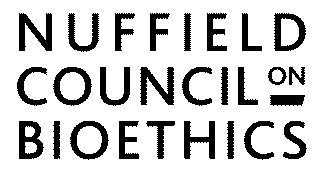 What questions might you be asked? 